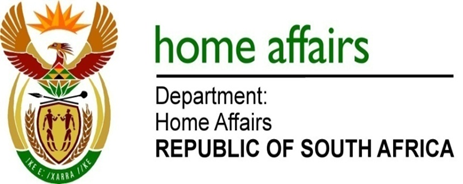 NATIONAL ASSEMBLYQUESTION FOR WRITTEN REPLYQUESTION NO. 3149DATE OF PUBLICATION: Friday, 21 August 2015 INTERNAL QUESTION PAPER 32 OF 20153149.	Mrs D Robinson (DA) to ask the Minister of Home Affairs:How many (a) cases of human trafficking did immigration officials on the borders of (i) Lesotho and (ii) Swaziland detect in the (aa) 2010-11, (bb) 2011-12, (cc) 2012-13, (dd) 2013-14 and (ee) 2014-15 financial years and (b) of the specified instances involved female victims?															NW3692E		REPLY:(a)(i-ii)	The immigration officials working on the borders of  and  have not reported any cases specifically relating to human trafficking in the mentioned financial years. 